Our Lady of Grace 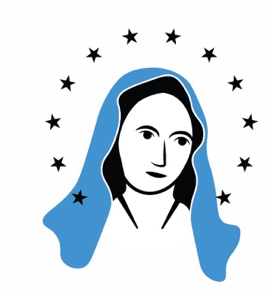 Catholic ChurchRite of Christian Initiation for Adults (RCIA)INQUIRY Form(Information on this form is held in confidence and is not shared without your permission.)Name:  ____________________________________________________________                   _______________                                                      	                         ( First Name)                                                   (Middle Initial)                                                             (Last Name)                                                                            Today’s DateMaiden Name (if applicable):  ____________________ Email: ___________________________________    Address: _____________________________________________________________________________	                             (Street Address)                                                                                               (City)                                                                       (State)                                   (Zip Code)Home Phone: ______________________________  Cell Phone: ________________________________	                      		Have you been baptized?  ____ Yes ____ No    If Yes, in what tradition were you baptized_________________________________________________If you were baptized Catholic, please circle any other sacraments that you may have received:Reconciliation		EucharistAre you married? ____ Yes ____ No    If Yes, were you married in the Catholic Church? ____ Yes ____ No    Which of the following statements best describes why you are here?1   ____    I’m “just looking” – not sure at this time.  	  2   ____    I think I might want to become a Catholic.   3   ____    I definitely want to become a Catholic.	 Preferred RCIA Session starting in Sep 2017 ___ Mon (12:30- 2:00pm)   ___ Mon (7– 8:30 pm)Have you been attending Our Lady of Grace Catholic Church? ____ Yes  ____ No   If yes, how long?  __________Describe your current relationship with God_____________________________________________________ ___________________________________________________________________________________________________________________________________________________________________________________________________________________________________________________________________________________________________________________________________________________________________________________________________________________________________________________________________________________________________________________________________________________________________________________________________________________________________________________________